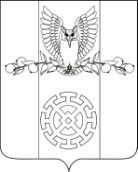 ПОСТАНОВЛЕНИЕАДМИНИСТРАЦИИ КУЙБЫШЕВСКОГО СЕЛЬСКОГО ПОСЕЛЕНИЯСТАРОМИНСКОГО РАЙОНА« 24» декабря  2018 г.                                                                                     № 142х. Восточный СосыкО внесении изменений в постановление администрации Куйбышевского сельского поселения Староминского района от 08.02.2016 года № 27 «Об утверждении Порядка формирования, утверждения и ведения планов графиков закупок товаров, работ, услуг для обеспечения муниципальных нужд Куйбышевского сельского поселения Староминского района»Во исполнение части 5 статьи 21 Федерального закона от 5 апреля 2013 года № 44-ФЗ «О контрактной системе в сфере закупок товаров, работ, услуг для обеспечения государственных и муниципальных нужд», в соответствии с постановлением Правительства Российской Федерации от 5 июня 2015 года № 554 «О требованиях к формированию, утверждению и ведению плана-графика закупок товаров, работ, услуг для обеспечения нужд субъекта Российской Федерации и муниципальных нужд, а также о требованиях к форме плана-графика закупок товаров, работ, услуг», (в редакции от 16.08.2018 года №952), руководствуясь статьей 31 Устава Куйбышевского сельского поселения Староминского района,  п о с т а н о в л я ю:1. Внести в приложение к постановлению администрации Куйбышевского сельского поселения Староминского района от 08.02.2016 года № 27 «Об утверждении Порядка формирования, утверждения и ведения планов графиков закупок товаров, работ, услуг для обеспечения муниципальных нужд Куйбышевского сельского поселения Староминского района» изменения, дополнив пункт 3 подпунктом 4,5,6,7 следующего содержания:4) Планы-графики закупок утверждаются в течение 10 рабочих дней заказчиками - муниципальными унитарные предприятия, имущество которых принадлежит на праве собственности муниципальным образованиям, за исключением закупок, осуществляемых в соответствии с частями 2(1) и 6 статьи 15Федерального закона №44-ФЗ, со дня утверждения плана (программы) финансово-хозяйственной деятельности унитарного предприятия. 5)бюджетными учреждениями, созданными субъектом Российской Федерации (муниципальным образованием), за исключением закупок, осуществляемых в соответствии с частями 2 и 6 статьи 15 Федерального закона, - со дня утверждения планов финансово-хозяйственной деятельности;6) автономными учреждениями, созданными субъектом Российской Федерации (муниципальным образованием), в случае, предусмотренном частью 4 статьи 15 Федерального закона, - со дня заключения соглашений о предоставлении субсидий на осуществление капитальных вложений в объекты капитального строительства государственной (муниципальной) собственности или приобретение объектов недвижимого имущества в государственную (муниципальную) собственность (далее - субсидии). При этом в план-график закупок включаются только закупки, которые планируется осуществлять за счет субсидий;7) бюджетными, автономными учреждениями, созданными субъектом Российской Федерации (муниципальным образованием), государственными унитарными предприятиями, имущество которых принадлежит на праве собственности субъектам Российской Федерации, или муниципальными унитарными предприятиями, осуществляющими закупки в рамках переданных им государственными органами субъектов Российской Федерации, органами управления территориальными государственными внебюджетными фондами или органами местного самоуправления полномочий государственного заказчика (муниципального заказчика) по заключению и исполнению от имени субъектов Российской Федерации (муниципальных образований) государственных контрактов (муниципальных контрактов) от лица указанных органов, в случаях, предусмотренных частью 6 статьи 15 Федерального закона, - со дня доведения на соответствующий лицевой счет по переданным полномочиям объема прав в денежном выражении на принятие и (или) исполнение обязательств в соответствии с бюджетным законодательством Российской Федерации.2. Внести в приложение к постановлению администрации Куйбышевского сельского поселения Староминского района от 08.02.2016 года № 27 «Об утверждении Порядка формирования, утверждения и ведения планов графиков закупок товаров, работ, услуг для обеспечения муниципальных нужд Куйбышевского сельского поселения Староминского района» изменения в пункт 4 дополнив подпунктом 3 следующего содержания:3) Муниципальные унитарные предприятия, имущество которых принадлежит на праве собственности муниципальным образованиям формируют планы-графики закупок при планировании в соответствии с законодательством Российской Федерации их финансово-хозяйственной деятельности уточняют при необходимости планы-графики закупок, после их уточнения и утверждения плана (программы) финансово-хозяйственной деятельности предприятия утверждают планы-графики закупок в срок, установленный пунктом 3 Порядка;3. Внести в приложение к постановлению администрации Куйбышевского сельского поселения Староминского района от 08.02.2016 года № 27 «Об утверждении Порядка формирования, утверждения и ведения планов графиков закупок товаров, работ, услуг для обеспечения муниципальных нужд Куйбышевского сельского поселения Староминского района» изменения в пункт 8 дополнив подпунктом 8 следующего содержания:8)Внесение изменений в планы-графики закупок осуществляется в случае внесения изменений в план закупок, в том числе в иных случаях, установленные местной администрацией в порядке формирования, утверждения и ведения планов-графиков закупок.4. Внести в приложение к постановлению администрации Куйбышевского сельского поселения Староминского района от 08.02.2016 года № 27 «Об утверждении Порядка формирования, утверждения и ведения планов графиков закупок товаров, работ, услуг для обеспечения муниципальных нужд Куйбышевского сельского поселения Староминского района» изменения в пункт 9 дополнив подпунктом 1 следующего содержания:1) Внесение изменений в план-график закупок по каждому объекту закупки может осуществляться не позднее чем за 10 дней до дня размещения в единой информационной системе в сфере закупок извещения об осуществлении соответствующей закупки или направления приглашения принять участие в определении поставщика (подрядчика, исполнителя) закрытым способом, за исключением случаев, указанных в пунктах 12 - 12(2) настоящих требований, но не ранее размещения внесенных изменений в единой информационной системе в сфере закупок в соответствии с частью 15 статьи 21 Федерального закона5. Внести в приложение к постановлению администрации Куйбышевского сельского поселения Староминского района от 08.02.2016 года № 27 «Об утверждении Порядка формирования, утверждения и ведения планов графиков закупок товаров, работ, услуг для обеспечения муниципальных нужд Куйбышевского сельского поселения Староминского района» изменения в пункт 10 дополнив подпунктом 1 следующего содержания:1) внесение изменений в план-график в случае осуществления закупки у единственного поставщика (подрядчика, исполнителя) в соответствии с пунктом 9 части 1 статьи 93 Федерального закона - осуществляется в день заключения контракта.6. Внести в приложение к постановлению администрации Куйбышевского сельского поселения Староминского района от 08.02.2016 года № 27 «Об утверждении Порядка формирования, утверждения и ведения планов графиков закупок товаров, работ, услуг для обеспечения муниципальных нужд Куйбышевского сельского поселения Староминского района» изменения дополнив подпунктом 15,16 следующего содержания:15. В случае осуществления закупок в соответствии с частями 2, 4 - 6 статьи 55, частью 4 статьи 55.1, частью 4 статьи 71, частью 4 статьи 79, частью 2 статьи 82.6, частью 19 статьи 83, частью 27 статьи 83.1 и частью 1 статьи 93 Федерального закона, за исключением случая, указанного в пункте 12 настоящих требований, внесение изменений в план-график закупок по каждому такому объекту закупки может осуществляться не позднее, чем за один день до дня размещения в единой информационной системе в сфере закупок извещения об осуществлении соответствующей закупки или направления приглашения принять участие в определении поставщика (подрядчика, исполнителя) закрытым способом. 16. В случае если в соответствии с Федеральным законом не предусмотрено размещение извещения об осуществлении закупки или направление приглашения принять участие в определении поставщика (подрядчика, исполнителя), внесение изменений в план-график по каждому такому объекту закупки может осуществляться не позднее, чем за один день до дня заключения контракта.7. Внести в приложение к постановлению администрации Куйбышевского сельского поселения Староминского района от 08.02.2016 года № 27 «Об утверждении Порядка формирования, утверждения и ведения планов графиков закупок товаров, работ, услуг для обеспечения муниципальных нужд Куйбышевского сельского поселения Староминского района» изменения в пункт 5 дополнив подпунктом 1 следующего содержания:1) В план-график закупок включается перечень товаров, работ, услуг, закупка которых осуществляется путем применения способов определения поставщика (подрядчика, исполнителя), установленных частью 2 статьи 24 Федерального закона, у единственного поставщика (подрядчика, исполнителя), а также путем применения способа определения поставщика (подрядчика, исполнителя), устанавливаемого Правительством Российской Федерации в соответствии со статьей 111 Федерального закона. 8. Контроль за исполнением настоящего постановления оставляю за собой.9. Постановление вступает в силу после его подписания.И.о. Главы Куйбышевского сельского поселенияСтароминского района                                                             Е.П. Смольянинов